                                                    Ciências – a terra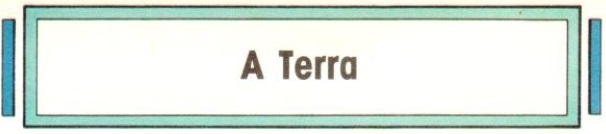 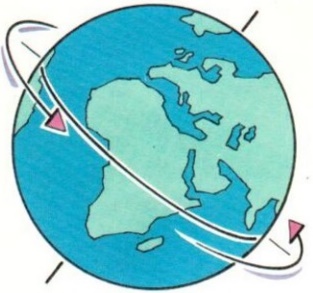 A Terra é o terceiro planeta a partir do Sol. Ela percorre uma trajetória em torno do Sol chamada órbita, ao mesmo tempo que gira sobre si mesma. 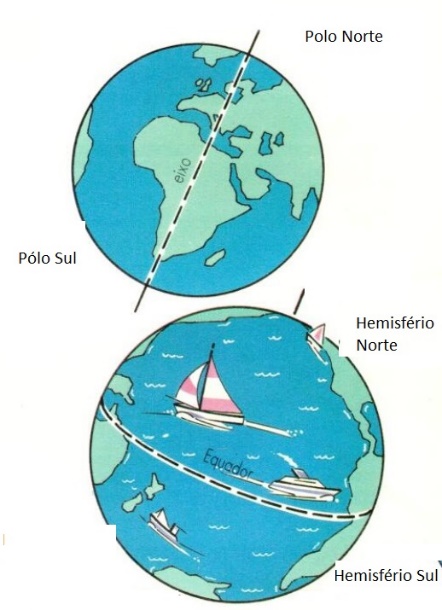 A Terra dá um giro completo sobre o seu próprio eixo a cada 24 horas. O eixo é uma linha imaginária que atravessa a Terra, passando por dois pontos da superfície terrestre, chamados de Pólo Norte e Pólo Sul. Oceanos de águaA Terra é o único planeta que possui mares. Dois terços dela são cobertos por imensos oceanos que se mantém em seus lugares devido à Atração da gravidade da Terra. Se o planeta estivesse mais próximo do Sol, os mares se vaporizariam. 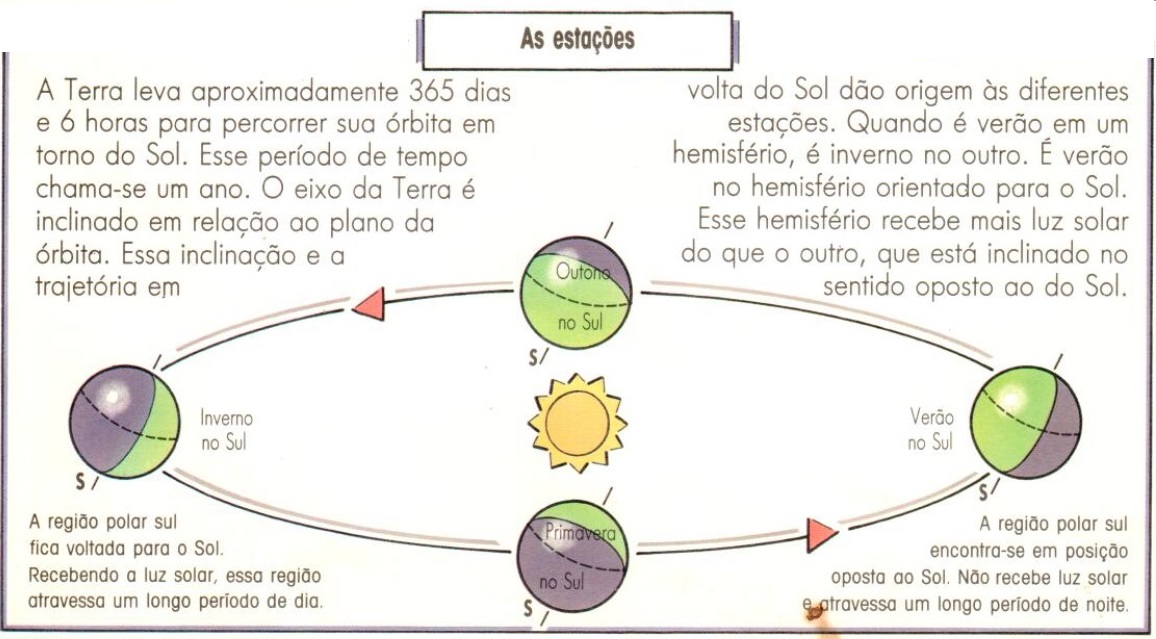 Responda:A Terra percorre uma trajetória ao redor do Sol. Qual é o nome dessa trajetória?_________________________________________________________________________________________________________________________________Quanto tempo a Terra demora para girar em seu próprio eixo?_________________________________________________________________________________________________________________________________Escreva V se a resposta for verdadeira e F se a resposta for falsa.(      ) O eixo é uma linha visível que atravessa a Terra, passando por dois pontos da superfície terrestre, chamados de Pólo Norte e Pólo Sul.(        ) A Terra é o único planeta que possui mares.        (        ) Se o planeta estivesse mais próximo do Sol, os mares se vaporizariam. (        ) A Terra leva 364 dias para percorrer a sua órbita em torno do Sol.(       )  O eixo da Terra é inclinado em relação ao plano da órbita.(      ) Quando é verão em um hemisfério, é outono em outro.Após fazer o exercício anterior, observe as respostas falsas e transforme-as em verdadeiras._______________________________________________________________________________________________________________________________________________________________________________________________________________________________________________________________________________________________________________________________________________________________________________________________________________________________________________________________________________________________________________________________________________________________________________________________________________